MAT150 Statistics Assignment #9 www.helpyourmath.com/150.5 A sample of 200 persons is asked about their handedness. A two way table of observed counts follows:  Let M: selected person is a men; W: selected person is a women;                     L: selected person is left-handed; R: selected person is right-handed. If one person is randomly selected, find: P(W) P(R) P(M ∩ R)  P(W ∪ L) P(M | L) P(R | W)                     If two persons are randomly selected with replacement, What is the probability of the first selected person is a left-handed men and the second selected person is a right-handed men? What is the probability of the first selected is a left-handed women and the second selected person is also a left-handed women?  	  If two persons are randomly selected without replacement, What is the probability of the first selected person is a left-handed men and the second selected person is a right-handed men? What is the probability of the first selected is a left-handed women and the second selected person is also a left-handed women? Flip a fair coin twice.  Let H: the coin lands on a head; T: the coin lands on a tail. S = {(H, H), (H, T), (T, H), (T, T)} Find: P(both are H) P(1st is T  2nd is H) 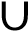 P(both are T | at least one T) P(2nd is H | both are T) P(at least one H | 2nd is T) Randomly select one card from a well shuffled deck of cards. Let A: the select card is an ace; D: the select card is a diamond. 	 	Find: P(A) P(D) P(A ∩ D) P(A ∪ D) P(A | D) P(D | A) Two cards are being randomly selected without replacement. What’s the probability that both cards are ace? What’s the probability that the first card is a red king and the second card is a black king? Rolling two dice. Let X1: faced value of the 1st die; X2: faced value of the 2nd die; Y: the sum of two dice. Find: P(X1 = 3 ∩ X2 = 6) P(X1 = 5 ∪ X2 = 1) Given P(E) = 0.25, P(F) = 0.6, and P(E ∪ F) = 0.7. Find:What is P(E ∩ F)? Are event E and event F mutually exclusive? Justify your answer. Are event E and event F independent? Justify your answer. Left-handed Right-handed Total Men 11 79 Women 9 101 Total 